Secteur Arts appliqués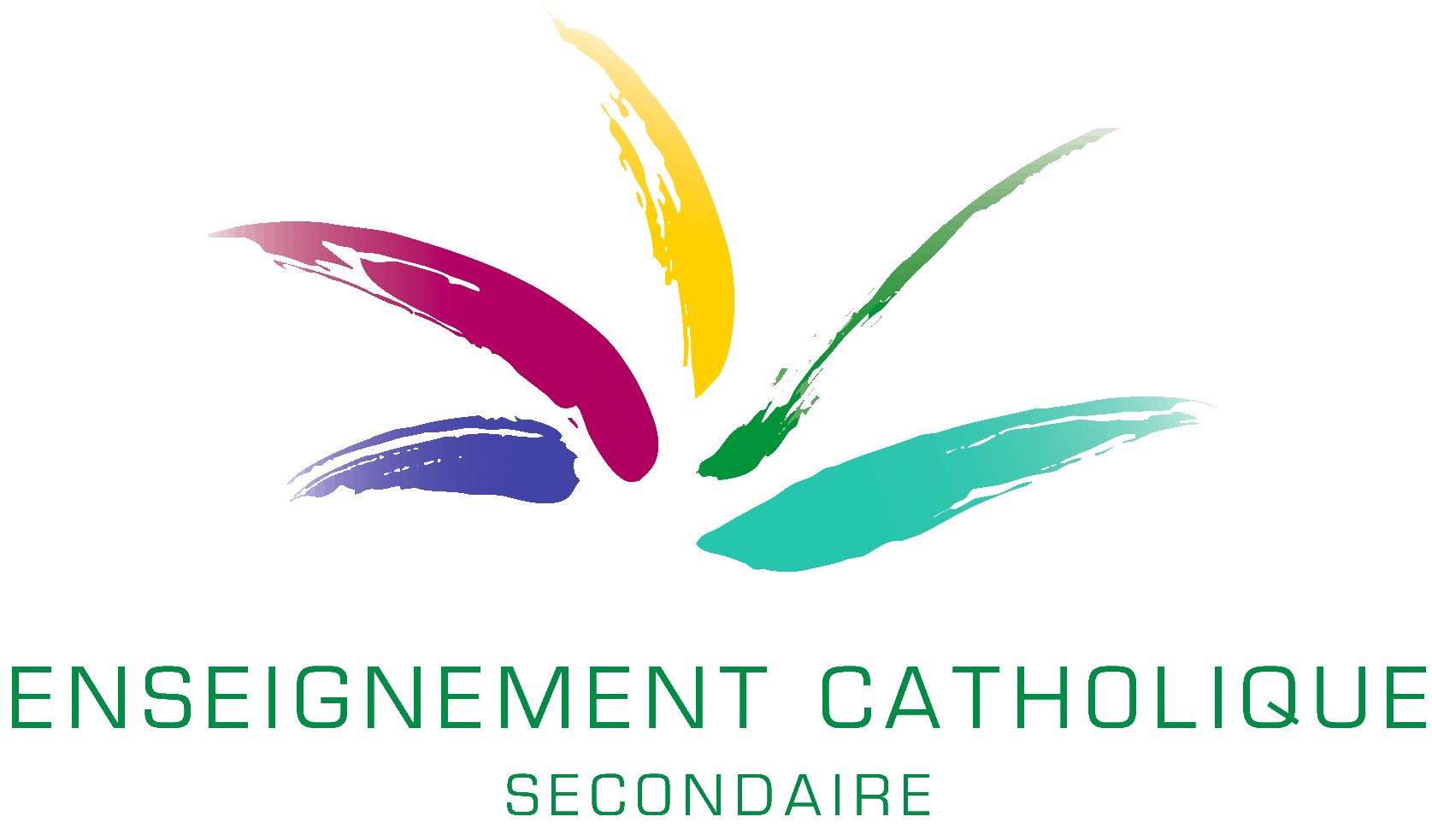 Options artistiques D3 GT et TT – Conseils pour cibler les essentielsDegréIntitulé du programmeConseilsRéférence (pages dans le programme)D3 GTArts d’expressionLe conseil majeur reste de viser l’aboutissement d’une production scénique sans doute réduite mais la plus complète possible dans toutes ses dimensions. Dans les moments en présentiel , il convient donc de ne pas accentuer les démarches de contextualisation (les « prémâcher » un peu plus.), tout en veillant à garder un équilibre activant les trois sphères d’apprentissage (dramaturgie/ mise en scène, régie/scénographie et  pratiques de jeu).Dans le cadre de l’hybridation, les  démarches réalisables à distance  portent sur des recherches, essais et découvertes, et communication de ceux-ci (outils de création et de propositions scénographiques, travail de la bande son, essais de captation pour exercer les pratiques de jeu…),: voir les propositions et ressources sur la page du site  https://fesec.be/hybridation/ et sur le site https://arts.fesec.beLa coordination des enseignants de l’option afin d’articuler les cours est en outre plus nécessaire que jamais afin de ne pas disperser excessivement les démarches.Voir contenus des sphères, pp. 29-34 critères et indicateurs, p. 39D3 GTEducation artistiquePour tout le degré, la concrétisation des projets reste au cœur des moments en présentiel. Dans le cadre de l’hybridation, les  démarches réalisables à distance  portent sur des recherches, exercices de dessin d’observation, essais et découvertes, et communication de ceux-ci : voir les propositions et ressources sur la page du site  https://fesec.be/hybridation/ et sur le site https://arts.fesec.bePrivilégier des approches thématiques et non chronologiques en Histoire de l’art, afin d’appréhender plus rapidement des visuels variés tout en évoquant les périodes lors de la contextualisation des œuvres.La coordination des enseignants de l’option afin d’articuler les cours est en outre plus nécessaire que jamais afin de ne pas disperser excessivement les démarches.Voir le contenu des sphères, pp. 23-28 et les critères et indicateurs, p. 33D3 TTArtsPour tout le degré, la concrétisation des projets reste au cœur des moments en présentiel. Dans le cadre de l’hybridation, les  démarches réalisables à distance  portent sur des recherches, essais et découvertes, et communication de ceux-ci : voir les propositions et ressources sur la page du site  https://fesec.be/hybridation/ et sur le site https://arts.fesec.bePrivilégier des approches thématiques et non chronologiques en Histoire de l’art, afin d’appréhender plus rapidement des visuels variés tout en évoquant les périodes lors de la contextualisation des œuvres.La coordination des enseignants de l’option afin d’articuler les cours de dessin, recherches et projets, d’Education musicale et d’Histoire de l’art est en outre plus nécessaire que jamais afin de ne pas disperser excessivement les démarches.Voir les contenus des différents cours, pp. 11-29 D3 TTArts graphiquesPour tout le degré, la concrétisation des projets reste au cœur des moments en présentiel. Dans le cadre de l’hybridation, les  démarches réalisables à distance  portent sur des recherches, essais et découvertes, et communication de ceux-ci : voir les propositions et ressources sur la page du site  https://fesec.be/hybridation/ et sur le site https://arts.fesec.bePrivilégier des approches thématiques et non chronologiques en Histoire de l’art, afin d’appréhender plus rapidement des visuels variés tout en évoquant les périodes lors de la contextualisation des œuvres.La coordination des enseignants de l’option afin d’articuler les cours est en outre plus nécessaire que jamais afin de ne pas disperser excessivement les démarches.Voir l’ensemble des contenus , pp. 11-58D3 TTAudiovisuelPour tout le degré, la concrétisation des projets reste au cœur des moments en présentiel. Dans le cadre de l’hybridation, les  démarches réalisables à distance  portent sur des recherches, essais et découvertes, et communication de ceux-ci : voir les propositions et ressources sur la page du site  https://fesec.be/hybridation/ et sur le site https://arts.fesec.bePrivilégier des approches thématiques et non chronologiques en Histoire de l’art, afin d’appréhender plus rapidement des visuels variés.La coordination des enseignants de l’option afin d’articuler les cours est en outre plus nécessaire que jamais afin de ne pas disperser excessivement les démarches.Contenus p. 10 et suivantes